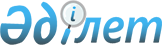 2019 жылға арналған мектепке дейінгі тәрбие мен оқытуға мемлекеттік білім беру тапсырысын, ата-ана төлемақысының мөлшерін бекіту туралы
					
			Мерзімі біткен
			
			
		
					Қостанай облысы Сарыкөл ауданы әкімдігінің 2019 жылғы 16 шілдедегі № 147 қаулысы. Қостанай облысының Әділет департаментінде 2019 жылғы 19 шілдеде № 8592 болып тіркелді. Мерзімі өткендіктен қолданыс тоқтатылды
      "Қазақстан Республикасындағы жергілікті мемлекеттік басқару және өзін-өзі басқару туралы" 2001 жылғы 23 қаңтардағы Қазақстан Республикасы Заңының 31-бабы 2-тармағына, "Білім туралы" 2007 жылғы 27 шілдедегі Қазақстан Республикасы Заңының 6-бабы 4-тармағының 8-1) тармақшасына сәйкес Сарыкөл ауданының әкімдігі ҚАУЛЫ ЕТЕДІ:
      1. 2019 жылға арналған Сарыкөл ауданының мектепке дейінгі білім беру ұйымдарындағы мектепке дейінгі тәрбие мен оқытуға мемлекеттік білім беру тапсырысы, ата-ана төлемақысының мөлшері осы қаулының қосымшасына сәйкес бекітілсін.
      2. "Сарыкөл ауданы әкімдігінің білім бөлімі" мемлекеттік мекемесі Қазақстан Республикасының заңнамасында белгіленген тәртіпте:
      1) осы қаулының аумақтық әділет органында мемлекеттік тіркелуін;
      2) осы қаулы мемлекеттік тіркелген күнінен бастап күнтізбелік он күн ішінде оның қазақ және орыс тілдеріндегі қағаз және электрондық түрдегі көшірмесін "Қазақстан Республикасының Заңнама және құқықтық ақпарат институты" шаруашылық жүргізу құқығындағы республикалық мемлекеттік кәсіпорнына ресми жариялау және Қазақстан Республикасы нормативтік құқықтық актілерінің эталондық бақылау банкіне енгізу үшін жіберілуін;
      3) осы қаулыны ресми жарияланғанынан кейін Сарыкөл ауданы әкімдігінің интернет-ресурсында орналастырылуын қамтамасыз етсін.
      3. Осы қаулының орындалуын бақылау Сарыкөл ауданы әкімінің әлеуметтік мәселелері жөніндегі орынбасарына жүктелсін.
      4. Осы қаулы алғашқы ресми жарияланған күнінен кейін күнтізбелік он күн өткен соң қолданысқа енгізіледі. 2019 жылға арналған мектепке дейiнгi тәрбие мен оқытуға мемлекеттiк бiлiм беру тапсырысы, ата-ана төлемақысының мөлшері
					© 2012. Қазақстан Республикасы Әділет министрлігінің «Қазақстан Республикасының Заңнама және құқықтық ақпарат институты» ШЖҚ РМК
				Әкімдіктің
2019 жылғы 16 шілдедегі
№ 147 қаулысына қосымша
№ р/с
Мектепке дейінгі тәрбие мен оқыту ұйымдарының әкімшілік -аумақтық орналасуы (кент, ауыл)
Мектепке дейінгі тәрбие мен оқыту ұйымдарының атауы
Мектепке дейiнгi тәрбие мен оқытуға мемлекеттiк бiлiм беру тапсырысы
Мектепке дейiнгi тәрбие мен оқытуға мемлекеттiк бiлiм беру тапсырысы
Мектепке дейінгі білім беру ұйымдарында ата-ананың бір айдағы төлемақы мөлшері (теңге)
№ р/с
Мектепке дейінгі тәрбие мен оқыту ұйымдарының әкімшілік -аумақтық орналасуы (кент, ауыл)
Мектепке дейінгі тәрбие мен оқыту ұйымдарының атауы
Мектепке дейінгі тәрбие мен оқыту ұйымдарының тәрбиеленушілер саны
Мектепке дейінгі білім беру ұйымдарында бір тәрбиеленушіге жұмсалатын шығыстардың бір айдағы орташа құны (теңге)
Мектепке дейінгі білім беру ұйымдарында ата-ананың бір айдағы төлемақы мөлшері (теңге)
1
Сарыкөл кенті 
"Arman" жеке мекемесі 
150
30578,89
үш жасқа дейін – 6 000 үш жастан бастап – 7 000
2
Сарыкөл кенті 
"Жастық" жеке мекемесі
160
30578,89
үш жасқа дейін – 6 000 үш жастан бастап – 7 000
3
Маяк ауылы
Сарыкөл ауданы әкімдігінің білім бөлімінің "Бөбек" бөбекжай-бақшасы" мемлекеттік коммуналдық қазыналық кәсіпорны
30
40959,21
үш жасқа дейін – 5 000 үш жастан бастап – 6 000
4
Комсомол ауылы
"Сарыкөл ауданы әкімдігінің білім бөлімінің "Лика" бөбекжай-бақшасы" мемлекеттік коммуналдық қазыналық кәсіпорны
47
40959,21
үш жасқа дейін – 5 000 үш жастан бастап – 6 000
5
Островное ауылы
"Сарыкөл ауданы әкімдігінің білім бөлімінің Островной бастауыш мектебі" коммуналдық мемлекеттік мекемесі жанындағы жарты күн болатын шағын орталық
9
8349,84
6
Ермаковка ауылы
"Сарыкөл ауданы әкімдігінің білім бөлімінің Ермаков бастауыш мектебі" коммуналдық мемлекеттік мекемесі жанындағы жарты күн болатын шағын орталық
4
8349,84
7
Сорочинка ауылы
"Сарыкөл ауданы әкімдігінің білім бөлімінің Сорочин негізгі мектебі" коммуналдық мемлекеттік мекемесі жанындағы жарты күн болатын шағын орталық
10
8349,84
8
Қоскөл ауылы
"Сарыкөл ауданы әкімдігінің білім бөлімінің Қоскөл бастауыш мектебі" коммуналдық мемлекеттік мекемесі жанындағы жарты күн болатын шағын орталық
3
8349,84
9
Новое ауылы
"Сарыкөл ауданы әкімдігінің білім бөлімінің Краснознамен бастауыш мектебі" коммуналдық мемлекеттік мекемесі жанындағы жарты күн болатын шағын орталық
9
8349,84
10
Барвиновка ауылы
Шағын орталық: "Сарыкөл ауданы әкімдігінің білім бөлімінің Барвинов орта мектебі" коммуналдық мемлекеттік мекемесі жанындағы толық күн болатын топ
15
27935,93
10
Барвиновка ауылы
"Сарыкөл ауданы әкімдігінің білім бөлімінің Барвинов орта мектебі" коммуналдық мемлекеттік мекемесі жанындағы жарты күн болатын топтар
33
8349,84
11
Веселый Подол ауылы
"Сарыкөл ауданы әкімдігінің білім бөлімінің Веселоподол орта мектебі" коммуналдық мемлекеттік мекемесі жанындағы толық күн болатын шағын орталық
30
27935,93
12
Златоуст ауылы
Шағын орталық: "Сарыкөл ауданы әкімдігінің білім бөлімінің Краснодон орта мектебі" коммуналдық мемлекеттік мекемесі жанындағы толық күн болатын топ
12
27935,93
12
Златоуст ауылы
"Сарыкөл ауданы әкімдігінің білім бөлімінің Краснодон орта мектебі" коммуналдық мемлекеттік мекемесі жанындағы жарты күн болатын топ
8
8349,84
13
Қараоба ауылы
"Сарыкөл ауданы әкімдігінің білім бөлімінің Б. Өтетілеуов атындағы негізгі мектебі" коммуналдық мемлекеттік мекемесі жанындағы жарты күн болатын шағын орталық
9
8349,84
14
Крыловка ауылы
"Сарыкөл ауданы әкімдігінің білім бөлімінің Крылов орта мектебі" коммуналдық мемлекеттік мекемесі жанындағы толық күн болатын шағын орталық
24
27935,93
15
Большие Дубравы ауылы
"Сарыкөл ауданы әкімдігінің білім бөлімінің Лесной орта мектебі" коммуналдық мемлекеттік мекемесі жанындағы жарты күн болатын шағын орталық
18
8349,84
16
Соналы ауылы
"Сарыкөл ауданы әкімдігінің білім бөлімінің Соналы негізгі мектебі" коммуналдық мемлекеттік мекемесі жанындағы жарты күн болатын шағын орталық
12
8349,84
17
Севастополь ауылы
"Сарыкөл ауданы әкімдігінің білім бөлімінің Севастополь орта мектебі" коммуналдық мемлекеттік мекемесі жанындағы жарты күн болатын шағын орталық
15
8349,84
18
Урожайное ауылы
"Сарыкөл ауданы әкімдігінің білім бөлімінің Чехов орта мектебі" коммуналдық мемлекеттік мекемесі жанындағы жарты күн болатын шағын орталық
17
8349,84
19
Тимирязев ауылы
"Сарыкөл ауданы әкімдігінің білім бөлімінің Тимирязев орта мектебі" коммуналдық мемлекеттік мекемесі жанындағы жарты күн болатын шағын орталық
31
8349,84
20
Тағыл ауылы
"Сарыкөл ауданы әкімдігінің білім бөлімінің Тагіл орта мектебі" коммуналдық мемлекеттік мекемесі жанындағы жарты күн болатын шағын орталық
25
8349,84
21
Сарыкөл кенті
Шағын орталық: "Сарыкөл ауданы әкімдігінің білім бөлімінің Ново-Урицк орта мектебі" коммуналдық мемлекеттік мекемесі жанындағы толық күн болатын топ
10
27935,93
21
Сарыкөл кенті
"Сарыкөл ауданы әкімдігінің білім бөлімінің Ново-Урицк орта мектебі" коммуналдық мемлекеттік мекемесі жанындағы жарты күн болатын топ
5
8349,84
22
Сарыкөл кенті
"Сарыкөл ауданы әкімдігінің білім бөлімінің № 1 Урицк орта мектебі" коммуналдық мемлекеттік мекемесі жанындағы жарты күн болатын шағын орталық
14
8349,84
23
Сарыкөл кенті 
"Сарыкөл ауданы әкімдігінің білім бөлімінің Өмірзақ Сұлтанғазин атындағы орта мектебі" коммуналдық мемлекеттік мекемесі жанындағы жарты күн болатын шағын орталық
12
8349,84